VSTUPNÍ ČÁSTNázev moduluRuční opracování materiálůKód modulu82-m-3/AD65Typ vzděláváníOdborné vzděláváníTyp moduluodborný praktickýVyužitelnost vzdělávacího moduluKategorie dosaženého vzděláníH (EQF úroveň 3)L0 (EQF úroveň 4)Skupiny oborů82 - Umění a užité umění33 - Zpracování dřeva a výroba hudebních nástrojůKomplexní úlohaObory vzdělání - poznámky82-51-H/02 Umělecký truhlář a řezbář33-56-H/01 Truhlář82-51-L/02 Uměleckořemeslné zpracování dřevaDélka modulu (počet hodin)36Poznámka k délce moduluPlatnost modulu od30. 04. 2020Platnost modulu doVstupní předpokladyNejsou stanovenyJÁDRO MODULUCharakteristika moduluCílem modulu je osvojení dovedností a znalostí ručního opracování materiálů při výrobě jednoduchého výrobku. Žák se zaměří na postupy zhotovení jednoduchého výrobku za použití ručního nářadí. Žák  dodržuje pracovní postupy jednotlivých dílů, jejich sesazení a lepení, povrchovou úpravu broušením.Cílem modulu je zhotovení výrobku pomocí znalostí ručního opracování materiálů a jeho dokončení povrchovou úpravou broušením.Očekávané výsledky učeníŽák:charakterizuje jednotlivé postupy ručního opracováníručně opracuje jednotlivé díly výrobkurozrýsuje jednotlivé díly a konstrukční spojevyrobí jednotlivé díly a konstrukční spojeprovede suchou montáž výrobku a montáž lepenímdokončí výrobek povrchovou úpravou broušenímObsah vzdělávání (rozpis učiva)Obsahové okruhy vzdělávání:Postupy ručního opracovánívýběr materiálujednotlivé pracovní operaceRuční opracování:ohoblování materiálu na přesný rozměrrozrýsování jednotlivých dílůnakrácení dílůrozrýsování konstrukčních spojůvýroba konstrukčních spojůMontáž výrobku:suchá montážmontáž lepenímPovrchová úprava:broušeníUčební činnosti žáků a strategie výukyStrategie učení: ve výuce se doporučuje kombinovat níže uvedené metody výuky.Metody slovní:odborný výklad s prezentacíMetody názorně demonstrační:názorné předvedení jednotlivých operací s výklademPřímé vyučování:orientace žáků v učivu (diskuze, písemná práce, ústní zkoušení)Specifikace samostatné práce žáků:výroba jednoduchého výrobku včetně povrchové úpravy broušenímUčební činnosti žáků:seznámí se s postupy ručního opracováníprakticky se seznámí s ručním opracováním materiálůseznámí se s montáží výrobkuseznámí se a provede povrchovou úpravu výrobkuZařazení do učebního plánu, ročník1. ročníkVÝSTUPNÍ ČÁSTZpůsob ověřování dosažených výsledkůPraktická forma zkoušení:samostatná práce žáků - výroba jednoduchého výrobkuOvěřované okruhy:správné použití pracovních postupůsprávné provedení jednotlivých pracovních operacípřesnost konstrukčních spojůrozměrová přesnost výrobkucelkový vzhled výrobkuKritéria hodnoceníprospěl – neprospěl1 – 100 % – splnění zadání a jednotlivých operací( postup, montáž lepením, povrchová úprava)2 – 87 % – splnění zadání a jednotlivých operací( postup, montáž lepením, povrchová úprava s drobnými nedostatky)3 – 73 % – splnění zadání a jednotlivých operací( postup, montáž lepením, povrchová úprava s nedostaky)4 – 58 % – splnění zadání a jednotlivých operací( postup, montáž lepením, povrchová úprava s vážnými nedostatky)hranice úspěšnosti zkoušky – žák nesplnil dané požadavky  Doporučená literaturaKŘUPALOVÁ Zdeňka, Technologie, pro 1. ročník SOU oborů zpracování dřeva, Sobotáles, ISBN: 80-85920-74-3PoznámkyObsahové upřesněníOV RVP - Odborné vzdělávání ve vztahu k RVPMateriál vznikl v rámci projektu Modernizace odborného vzdělávání (MOV), který byl spolufinancován z Evropských strukturálních a investičních fondů a jehož realizaci zajišťoval Národní pedagogický institut České republiky. Autorem materiálu a všech jeho částí, není-li uvedeno jinak, je Miroslav Findeis. Creative Commons CC BY SA 4.0 – Uveďte původ – Zachovejte licenci 4.0 Mezinárodní.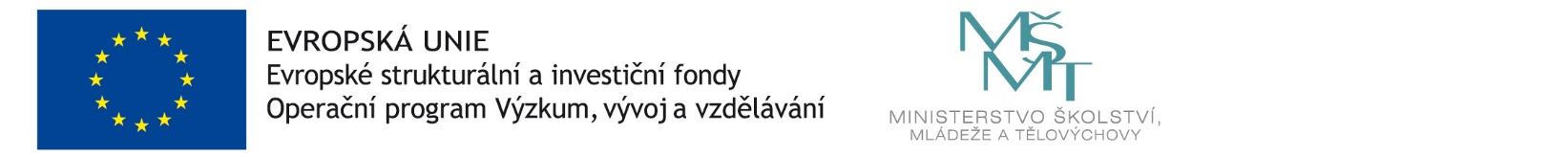 